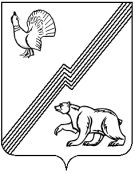 АДМИНИСТРАЦИЯ ГОРОДА ЮГОРСКАХанты-Мансийского автономного округа – Югры ПОСТАНОВЛЕНИЕот  05 июня 2019 года 									          № 1213О признании утратившим силупостановления администрациигорода Югорска от 02.02.2015 № 479«Об исполнении отдельного государственного полномочия»На основании Закона Ханты-Мансийского автономного округа – Югры от 30.01.2016 №11-оз «О признании утратившими силу некоторых законов Ханты-Мансийского автономного округа – Югры»: 1. Постановление администрации города Югорска от 02.02.2015 № 479 «Об исполнении отдельного государственного полномочия» признать утратившим силу.2. Опубликовать постановление в официальном печатном издании города Югорска                  и разместить на официальном сайте органов местного самоуправления города Югорска.3. Настоящее постановление вступает в силу после его официального опубликования.Глава города Югорска                                                                                                 А.В. Бородкин